14. – 18. 10. 2019Pondělí	přesnídávka	rohlík, jogurt, čaj, mléko, ovoce				(1,7)		polévka	vývar, játrové nočky						(1,3,7,9)		oběd		rybí prsty, brambor, dresing, čaj				(1,4)		svačina	chléb, šunkové máslo, čaj, mléko, zelenina			(1,7)Úterý	přesnídávka	houska, pom. vajíčková s cibulkou, čaj, b. káva, ovoce	(1,3,7)		polévka	rajčatová s písmeny						(1,7,9)		oběd		žemlovka s jablky, čaj					(1,7)		svačina	chléb, tvaroh, čaj, mléko, zelenina				(1,7)Středa	přesnídávka	chléb, medové máslo, čaj, mléko, ovoce			(1,7)		polévka	zeleninová s pohankou					(1,9)		oběd		vepřové na paprice, těstoviny, čaj 				(1,7)		svačina	rohlík, máslo, čaj, mléko, zelenina 				(1,7)Čtvrtek	přesnídávka	sojový rohlík, šunková pěna, kakao, zelenina		(1,7)		polévka	vývar s rýží							(1,7,9)		oběd		sekaná pečeně, br. kaše, okurka, čaj				(1,7,9)		svačina	čokokuličky, čaj, mléko, zelenina				(1,7)Pátek	přesnídávka	cerea houska, makrelová pom.,čaj, mléko, zelenina		(1,7)		polévka	fazolová							(1,7,9)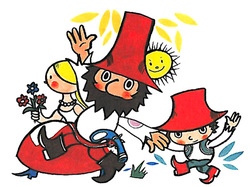 		oběd		masové rizoto, sýr, džus					(1) 		svačina	plundra tvarohová, čaj, mléko, ovoce			(1,7) změna vyhrazena 